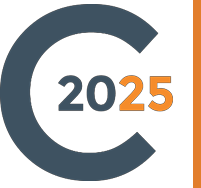 AGENDA08:30 – 08:40	Roll Call and Welcome 	TAC Co-Chairs: Catherine Bertini, Distinguished Fellow, Chicago Council on Global Affairs (co-chair)Stuart Gillespie, Senior Research Fellow, IFPRI (co-chair)08:40 – 08:50	Update on Compact2025 Shenggen Fan, Director General, IFPRI08:50 – 09:10	Update on Country-Level Activities	Introduction: Teunis van Rheenen, Head of Partnerships and Business Development, IFPRI [3-5 minutes]	Perspectives: [2-3 minutes]Mushtaque Chowdhury, Vice-Chairperson, BRAC	Committee Discussion 09:10 – 9:40	Exchanging and Curating Knowledge	Introduction: Rajul Pandya-Lorch, Director of Communications and Public Affairs and Chief of Staff, IFPRI [3-5 minutes]	Perspectives: [2-3 minutes each]Sheryl Hendriks, Director, Institute for Food, Nutrition and Well-being, University of PretoriaIsatou Jallow, former Senior Nutrition and Partnership Advisor, New Partnership for Africa’s Development (NEPAD)Nabeeha Kazi, President & CEO, Humanitas GlobalVijay Sardana, Vice President & Head, Food Security and Agribusiness, UPL Limited	Committee Discussion 9:40 – 10:20	Engaging with TAC on key initiatives  	Introduction: Stuart Gillespie, Senior Research Fellow, IFPRI (co-chair) [3-5 minutes]	Perspectives: [2-3 minutes each]Patrizia Fracassi, Senior Nutrition Analyst and Policy Advisor, SUN Movement SecretariatYves Martin Prevel, IRD Research Officer, IRD/NutriPass Joint Research UnitDavid Pelletier, Associate Professor, Division of Nutritional Science, Cornell University Jennifer Requejo, Associate Scientist, Johns Hopkins Bloomberg School of Public HealthFokko Wientjes, Vice President, Corporate Sustainability & Public Private Partnerships, DSM Yang Yuexin, President, Chinese Nutrition Society, and Director of the Department of Food and Nutrition Assessment, National Institute of Nutrition and Food Safety for China Center for Disease ControlCommittee Discussion 10:20 – 10:30	Closing remarks	TAC Co-Chairs: Catherine Bertini, Distinguished Fellow, Chicago Council on Global Affairs (co-chair)Stuart Gillespie, Senior Research Fellow, IFPRI (co-chair)Time zones:LocationsWednesday, October 11, 2017Washington, DC8:30am (EST)Bangladesh6:30pmBelgium2:30pmChina8:30pmEthiopia3:30pmFrance2:30pmIndia6:00pmNetherlands2:30pmRwanda2:30pmSouth Africa2:30pmSwitzerland2:30pmUK1:30pm